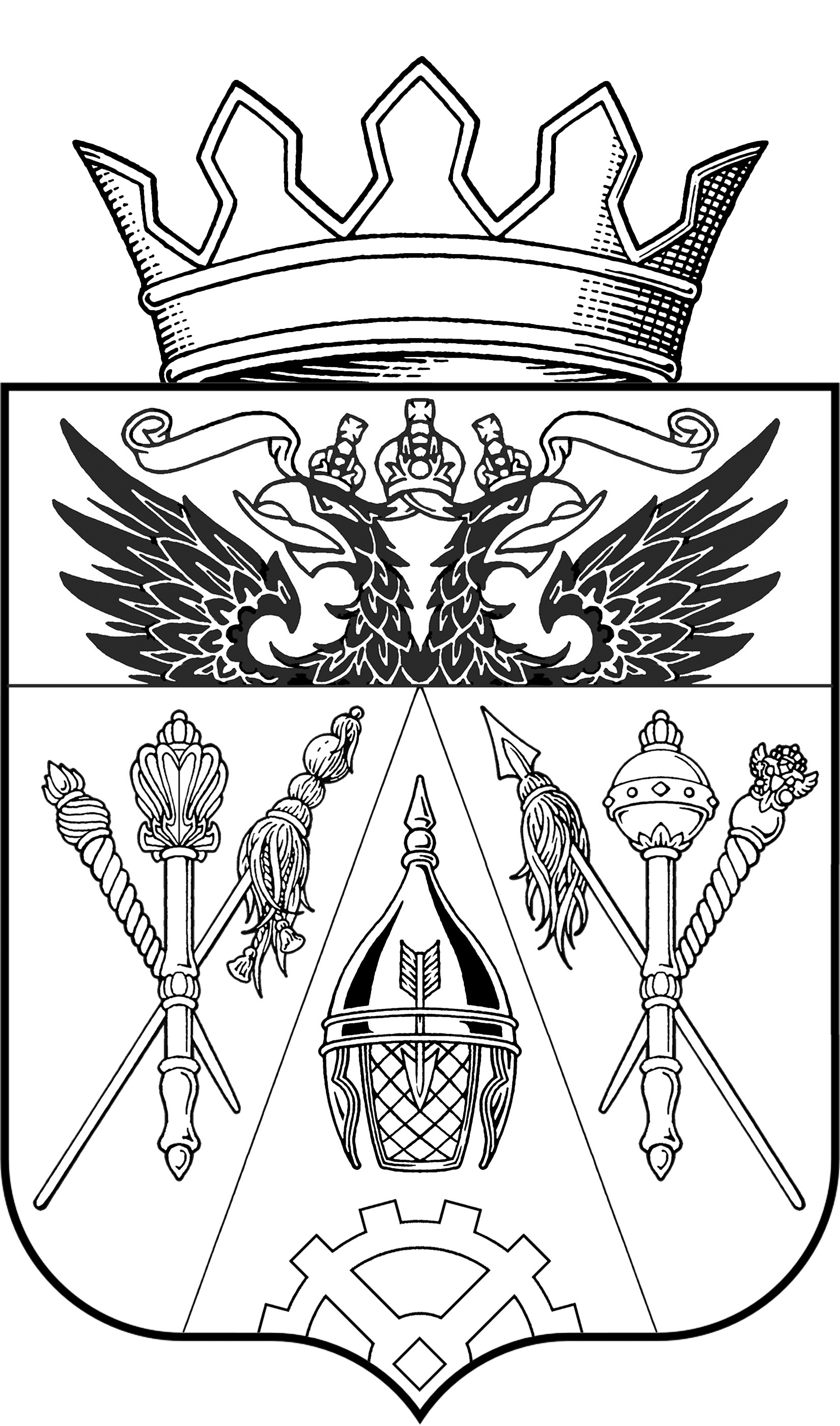 АДМИНИСТРАЦИЯ СТАРОЧЕРКАССКОГО СЕЛЬСКОГО ПОСЕЛЕНИЯПОСТАНОВЛЕНИЕОб утверждении прейскуранта цен нагарантированный перечень услуг по погребению  на территории Старочеркасского сельского поселенияна 2020 год.В соответствии с Федеральным законом от 12.01.1996 № 8 - ФЗ «О погребении и похоронном деле» (в редакции 07.03.2018г), постановлением Правительства Российской Федерации от 12.10.2010 № 813 «О сроках индексации предельного размера стоимости услуг, предоставляемых согласно гарантированного перечня услуг по погребению, подлежащей возмещению специализированной службе по вопросам похоронного дела, а также предельного размера социального пособия на погребение», Областным законом Ростовской области от 03.05.2005 г. № 303-ЗС «О предоставлении материальной и иной помощи для погребения умерших за счет средств областного бюджета», -ПОСТАНОВЛЯЮ:1.  Утвердить стоимость услуг по погребению, предоставляемых согласно гарантированному перечню услуг по погребению на территории Старочеркасского сельского поселения, согласно приложения № 1, 2, 3                           к настоящему Постановлению.2.    Настоящее Постановление вступает в силу со дня подписания.3.     Настоящее Постановление распространяется на правоотношения, возникшие с 01.02.2020 г.4. Настоящее Постановление подлежит официальному опубликованию в Информационном бюллетене правовых актов органа местного самоуправления Старочеркасского сельского поселения и размещению на официальном сайте Старочеркасского сельского поселения (http:\\старочеркасское-адм.рф).5.  Контроль за выполнением настоящего постановления возложить на заместителя главы Администрации Старочеркасского сельского поселения Богданова С.М.Глава администрацииСтарочеркасскогосельского поселения                                                                              Е.В. ГалицинПостановление вносит:Ведущий специалист Павлухина С.Г.Приложение 1к Постановлению Администрации Старочеркасского сельского поселенияот 28.01.2020г.  № 4СТОИМОСТЬ УСЛУГ ПО ПОГРЕБЕНИЮ ПО ГАРАНТИРОВАННОМУ ПЕРЕЧНЮ ПРИ ЗАХОРОНЕНИИ УМЕРШЕГО СУПРУГОМ, БЛИЗКИМ РОДСТВЕННИКОМ, ИНЫМ РОДСТВЕННИКОМ, ЗАКОННЫМ ПРЕДСТАВИТЕЛЕМ УМЕРШЕГО ИЛИ ИНЫМ ЛИЦОМ, ВЗЯВШИМ НА СЕБЯ ОБЯЗАННОСТЬ ОСУЩЕСТВИТЬ ПОГРЕБЕНИЕ УМЕРШЕГО<*> Компьютерная обработка документов не является основанием для взимания дополнительной платы с населения за эти услуги.Предоставление дополнительных услуг типа  ламинирования  документов, выдачи плана кладбища и т.п. производится только с согласия клиента.Население в наглядной и доступной форме информируется:- о качественных характеристиках гарантированных услуг по погребению;- о прейскуранте цен на гарантированный набор услуг по погребению;- об услугах по оформлению документов, необходимых для погребения, за которые плата не взимается;- о дополнительных услугах, предоставление которых осуществляется только после предварительного уведомления клиента о них и его согласия.<**> Затраты на оформление документов, необходимых для погребения, включаются в общехозяйственные расходы. Дополнительная плата за эти услуги не взимается.<***> Предварительная (не в назначенное время похорон) доставка гроба относится к дополнительной услуге. Приложение 2к Постановлению Администрации Старочеркасского сельского поселенияот 28.01. 2020г. № 4 СТОИМОСТЬ УСЛУГ ПО ПОГРЕБЕНИЮ ПО ГАРАНТИРОВАННОМУ ПЕРЕЧНЮВ СЛУЧАЕ РОЖДЕНИЯ МЕРТВОГО РЕБЕНКА ПО ИСТЕЧЕНИИ 154 ДНЕЙ БЕРЕМЕННОСТИ<*> Компьютерная обработка документов не является основанием  для  взимания  дополнительной  платы с населения за эти услуги.Предоставление дополнительных услуг типа  ламинирования  документов,  выдачи плана кладбища и т.п. производится только с согласия клиента.Население в наглядной и доступной форме информируется:- о качественных характеристиках гарантированных услуг по погребению;- о прейскуранте цен на гарантированный набор услуг по погребению;- об услугах по оформлению документов, необходимых для погребения, за которые плата не взимается;- о дополнительных услугах, предоставление которых осуществляется только после предварительного уведомления клиента о них и его согласия.<**> Затраты на оформление документов, необходимых для погребения, включаются в общехозяйственные расходы. Дополнительная плата за эти услуги не взимается.<***> Предварительная (не в назначенное время похорон) доставка гроба относится к дополнительной услуге. Приложение 3к Постановлению Администрации Старочеркасского сельского поселенияот 28.01. 2020г.  № 4    СТОИМОСТЬ УСЛУГ ПО ПОГРЕБЕНИЮ ПО ГАРАНТИРОВАННОМУ ПЕРЕЧНЮПРИ ЗАХОРОНЕНИИ НЕВОСТРЕБОВАННЫХ И НЕОПОЗНАНЫХ ТРУПОВ<*> Компьютерная обработка документов не является основанием для взимания дополнительной платы с населения за эти услуги.Предоставление дополнительных услуг типа ламинирования документов, выдачи плана кладбища и т.п. производится только с согласия клиента.Население в наглядной и доступной форме информируется:- о качественных характеристиках гарантированных услуг по погребению;- о прейскуранте цен на гарантированный набор услуг по погребению;- об услугах по оформлению документов, необходимых для погребения, за которые плата не взимается;- о дополнительных услугах, предоставление которых осуществляется только после предварительного уведомления клиента о них и его согласия.<**> Затраты на оформление документов, необходимых для погребения, включаются в общехозяйственные расходы. Дополнительная плата за эти услуги не взимается.<***> Предварительная (не в назначенное время похорон) доставка гроба относится к дополнительной услуге. 28.01.2020г.№4ст-ца Старочеркасскаяст-ца Старочеркасскаяст-ца Старочеркасскаяст-ца Старочеркасскаяст-ца Старочеркасская№Наименование услугЕдиницы   
измеренияЦена(руб., коп.)1. Оформление документов, необходимых для погребения на кладбище:- Свидетельство о смерти;- документы на отвод участка для захоронения; 
- документы на повторное захоронение; 
- счет-заказ на похороны и получение платы за услуги; 
- регистрация захоронения умершего в   книге установленной формы (ручная или компьютерная обработка документов) с    
соответствующей отметкой на разбивочном чертеже квартала кладбища.  <*> 1 оформление<**>    2.Гроб стандартный, строганный, из пиломатериалов толщиной 25-, обитый внутри и снаружи тканью хлопчатобумажной, без ручек, без ножек.  Размер 1,95 x 0,65 x .                   1 гроб   1768,913Доставка гроба автокатафалком в назначенное время похорон и перевозка тела (останков) умершего к месту погребения автокатафалком или другим видом транспорта.Погрузить гроб в автокатафалк, доставить и выгрузить гроб в морг в назначенное время и доставить тело (останки) умершего из морга к месту погребения. Время обслуживания – до одного часа.  Профессии: водитель автомобиля. <***>                 1 перевозка 1407,774.Погребение умершего:- рытье стандартной могилы и захоронение. Расчистить и разметить место могилы.    
Рытье могилы механизированным способом с последующей доработкой   вручную. Размер 2,0 x 1,0 x .      
Подноска гроба к могиле, установка и  забивка крышки гроба, установка его в   могилу. Засыпка могилы вручную и устройство надмогильного холма. Профессии: экскаваторщик, рабочий ритуальных услуг.1 погребение2948,18Итого: стоимость гарантированного набора услуг по погребению.1 погребение6124,86№Наименование услугЕдиницы   
измеренияЦена (руб., коп.)1. Оформление документов, необходимых для погребения на кладбище:- Свидетельство о смерти;- документы на отвод участка для захоронения;- документы на повторное захоронение;- счет-заказ на похороны и получение платы за услуги;- регистрация захоронения умершего в книге установленной формы (ручная или компьютерная обработка документов) с соответствующей отметкой на разбивочном чертеже квартала кладбища.  <*>          1 оформление<**>    2.Гроб стандартный, строганный, из пиломатериалов толщиной 25-, обитый внутри и снаружи тканью хлопчатобумажной, без ручек, без ножек.     
Размер 1,0 x 0,65 x .                   1 гроб   1464,453.Доставка гроба автокатафалком в назначенное время похорон и перевозка тела (останков) умершего к месту погребения автокатафалком или другим видом транспорта.Погрузить гроб в автокатафалк, доставить гроб в морг в назначенное время и доставить тело (останки) умершего из морга к месту погребения, Время обслуживания – до одного часа. Профессии: водитель автомобиля. <***>                 1 перевозка 1407,774.Погребение умершего:- рытье стандартной могилы и захоронение. Расчистить и разметить место могилы.    
Рытье могилы механизированным способом с последующей доработкой  вручную. Размер 1,5 x 0,7 x .  Подноска гроба к могиле, установка и забивка крышки гроба, установка его в могилу. Засыпка могилы вручную и устройство надмогильного холма. Профессии: экскаваторщик, рабочий ритуальных услуг.1 погребение2661,15Итого: стоимость гарантированного набора услуг по погребению.1 погребение5533,37№Наименование услугЕдиницы   
измеренияЦена (руб., коп.)1. Оформление документов, необходимых для погребения на кладбище:- Свидетельство о смерти;- документы на отвод участка для захоронения;- документы на повторное захоронение;- счет-заказ на похороны и получение платы за услуги;- регистрация захоронения умершего в   книге установленной формы (ручная или компьютерная обработка документов) с соответствующей отметкой на разбивочном чертеже квартала кладбища.  <*>          1 оформление<**>    2Предоставление (изготовление) предметов, необходимых для погребения умерших, указанных в пунктах 1 и 2 статьи 12 Федерального закона РФ «О погребении и похоронном деле» от 12.01.96 № 8-ФЗ:2.1Гроб стандартный, строганный, из пиломатериалов толщиной 25-, необитый, без ножек, без ручек.                                         
Размер 1,95 x 0,65 x .                   1 гроб   1331,733.Доставка гроба автокатафалком к моргу и перевозка тела (останков) умершего к месту погребения автокатафалком или другим видом транспорта.Погрузить гроб в автокатафалк, доставить гроб к моргу, установить гроб с телом (останками) умершего в автокатафалк, доставить гроб к месту погребения.Профессии: водитель автомобиля.<***>                 1 перевозка 1407,774.Погребение умершего: - рытье стандартной могилы и захоронение.Расчистить и разметить место могилы.    
Рытье могилы механизированным способом с последующей доработкой вручную. Размер 2,0 x 1,0 x . Подноска гроба к могиле, установка и забивка крышки гроба, установка его в могилу. Засыпка могилы вручную и устройство надмогильного холма. Профессии: экскаваторщик, рабочий ритуальных услуг.1 погребение2948,185.Покрывало из ткани хлопчатобумажной.  
Размер 3,5 x .                            1 шт.    216,00Итого: стоимость гарантированного набора услуг по погребению. 5903,68